Free Seminar2015 will see the removal of the Health and safety in Employment Act and the introduction of the Health and safety at Work Act (HSW Act). The HSW Act was introduced into Parliament in March 2014. It is currently before Parliament’s Transport and Industrial Relations Committee, which is considering public submissions.A new duty proposed by the HSW Act is that any person who makes decisions that affect the whole OR a substantial part of a business for the business owner (PCBU) must exercise due diligence to ensure that the PCBU complies with its duties. If you employ, for remuneration, any person then these changes affect you. No matter the size or type of your business this affects you and your staff.As chairman of the Taupo Business safety Forum and an occupational health and safety consultant, I Brian Gibson, invite you to come and hear all about the changes from the people who know.The new terminology and interpretation of the HSW Act may seem overwhelming and difficult to understand.  This seminar is the perfect opportunity to learn about the Act and more importantly how it will be enforced by the people enforcing it.We have speakers from the Ministry of Business and Innovation, WorkSafe NZRSVP – for tea and coffee purposes we would like an indication of numbers, to show your interest and numbers attending can you please email tpobsf@hotmail.comWhen – Friday 13th March 2015Where – Taupo Great Lake Centre, TheatreTime 10:00 to 14:00What is a business or undertaking (PCBU)?A business is an enterprise usually conducted with a view to making a profit and having a degree of organisation, systems and continuityAn undertaking may have some degree of organisation, systems and continuity, but it is usually not profit-making or commercial in natureThis advertisement is sponsored by Safety Management Ltd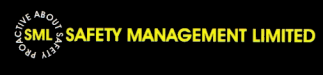 